No tiene manualIntente con esto  Calculo de A y B usando Regresión lineal en una calculadora Presione la tecla modo Luego  3 si corresponde a  REGLuego 1 si corresponde a linealIngrese los datos X ,  y Presionando  M+  que corresponde a DTFinalmente llame los resultados Con  S-VAR  o  S-SUMDesplace con el cursor derecha- izquierda y busque la variable  Si lo encontró   por ejemplo   A  luego  =Buena suerte Julio Cesar Tiravantti 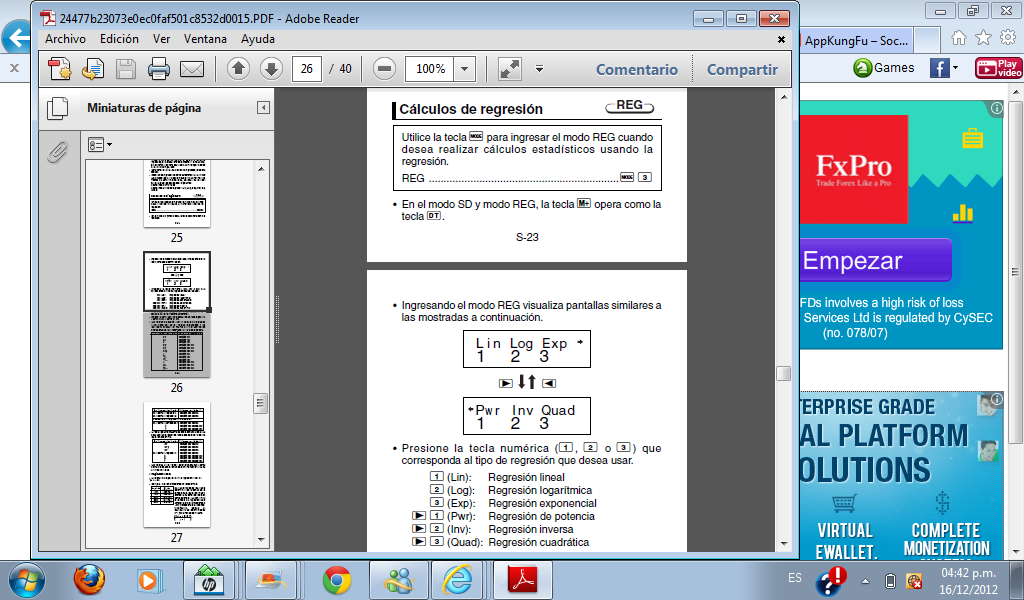 